Notulen MR-vergadering 13 juni 2022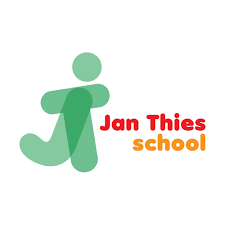 Aanwezig: Sjoerd de Vries (voorzitter), Mirjan Pots, Efisia van der Laan, Vanessa Koek, Jannita Dijkstra, Henk Norbart (directeur), Lisette Middendorp-Bolley (notulist)Afwezig: Efisia van der Laan (penningmeester) en Carla GrevingVaststellen agendaDe agenda wordt vastgesteld. Notulen/actiepuntenlijstNotulen 11 april 2022:	De notulen worden vastgesteld.MededelingenRogier Weersing wordt de nieuwe directeur. Hij komt volgende week kennismaken met het team.Komend schooljaar komen er zonnepanelen op het dak.Er komen nieuwe digiborden met touchscreen.De nieuwe kunstwerken worden opgehangen. Zodra alle kunstwerken aan de gevel hangen, zal het officieel onthuld worden.Margedagen 22-23De margedagen worden vastgesteld. Activiteiten aanbod 22-23Het activiteiten aanbod document is ter info.  Is hetzelfde gebleven.Vanessa vraagt of we nog iets met de zonnepanelen kunnen als thema. Dit zou nog toegevoegd kunnen worden in het activiteiten aanbod. School neemt dit mee.Alg. overzicht schooltaken 22-23De taken worden ieder jaar op de plandag geevalueerd. Er kunnen taken toegevoegd worden en aangepast worden als er bijvoorbeeld meer uren of minder uren voor nodig zijn. Ten opzichte van vorig schooljaar zijn er een aantal kleine veranderingen doorgevoerd.	Is vastgesteld door de personeelsgeleding.Schoolreizen 22-23De schoolreizen zullen weer aan het einde van het schooljaar plaatsvinden. In de combigroepen bepaalt de oudste groep waar de schoolreis heen gaat, dit i.v.m. het lerarentekort.Mirjan stelt voor een roulatieschema op te stellen, zodat een groep niet 2 jaar achter elkaar naar hetzelfde gaat. Dit zal nog met het team besproken worden. De MR wordt op de hoogte gehouden.Concrete voorstellen ouderpeilingDe oudergesprekken en de rapporten zitten in de huidige planning dicht op elkaar. Deze wil men meer beter verdelen over het schooljaar.Voorstel vanuit oudergeleding is om het rapport een informatiemogelijkheid te noemen. Daarnaast zou het START gesprek ook een kennismakingsgesprek genoemd kunnen worden, omdat het doel ook is om kennis te maken met de ouders.Naar huis onder schooltijdHet nieuwe beleid wordt besproken.Aanvulling vanuit de oudergeleding: In groep 7/8 kunnen de afspraken ook in de agenda gezet worden. In plaats van mail naar de directeur.Berekening onderwijstijdHet document berekening onderwijstijd is ter info en besproken in deze vergadering.Schoolontwikkeling/NPOEr wordt door gegaan  met de schoolontwikkeling zoals die in het schoolplan en n.a.v. het NPO-budget is afgesproken. Een deel van de NPO gelden wordt gebruikt voor de extra groep.De nieuwe rekenmethode wordt ook uit het NPO budget bekostigd, dit geeft extra speelruimte in het schoolbudget.Opmerkingen: Punt 3 en 4 van de nog verder te ontwikkelen/onderzoeken punten, kunnen punt 9 en 10 worden. Dit gaat namelijk sowieso uitgevoerd worden in het nieuwe schooljaar. De directeur zal dit aanpassen.SchoolgidsDe schoolgids is besproken.Opmerkingen:De naam van de directeur moet nog aangepast wordenOp blz.23 staat nog de zwarte petVraag bij 2.1 Wie zijn de bouwcoordinatoren? Dit kan niet in het document ingevuld worden.Blz 10. Gedrag/werkhouding hier staat geen tekst onder, evenals bij de medisch handelen/persoonlijke verzorgingKunstzinnige en creatieve vorming staat op 1 uur per week, echter wordt hier veel meer tijd aan besteed (DaVinci). Zou dit nog aangepast kunnen worden?Mochten er nog meer opmerkingen zijn, deze dan graag mailen naar de directeur.Personeelsgeleding MR 22-23    Verkiezing oudergeledingGert heeft zich weer verkiesbaar gesteld.Zittingstermijn oudergeleding:Sjoerd nog 1 jaarMirjan nog 1 jaarEfisia nog 1 jaarVanessa nog 2 jaarGert gaat de lijst bijwerken.RondvraagMirjan: Vorig jaar is er afgesproken, dat als er wijzigingen komen (informatie-avond groepen) en er een mail uitgaat naar  de ouders, dat deze dan eerst naar de MR wordt gestuurd. Graag aandacht hiervoor.Zonder directeurOnderwerpen maandbulletinVanessa schrijft een stukje voor het maandbulletin. Hierin zullen onder andere de schoolreizen en de voorstellen ouderpeiling worden genoemd.Nieuwe directeurSjoerd en Mirjan waren vanuit de MR betrokken bij het sollicitatieproces van de nieuwe directeur. Zij vertellen hoe dit proces verlopen is. Beiden hebben dit als prettig ervaren.Nieuwe notulist MR 22-23Er zal een bericht op social schools en in het maandbulletin geplaatst worden met de oproep voor een nieuwe notulist.Actiepuntenlijst  	VOLGENDE VERGADERING IS OP ?  OM 19.30 UUR166.Lijst met ideeen voor MR geldiedereen167.Roulatieschema schoolreizenMirjan168.Stukje maandbulletin schrijvenVanessa